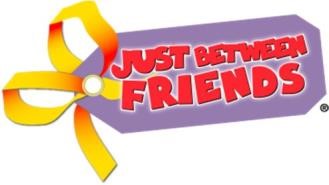 Just Between Friends of WaukeshaADDITIONAL ITEMS ACCEPTED FOR SALEBaby Items Snugglis, slings, carseat covers, shopping cart covers, diaper bags, bottles, feeding & safety items, baby monitors, bumbo chairs w/ straps, boppy pillows, crib mobiles, disposable diapers, clean cloth diapers and diaper covers. Breast pumps are no longer accepted.Baby Equipment Activity mats, bouncers, exersaucers, jumperoos, bassinets, pack-n-plays, crib mattresses, cribs (no drop side cribs), swings, highchairs, changing tables, strollers and car seatsFurniture/Room Décor Glider/rockers, kid’s dressers, desk, toddler beds, toy boxes, kids’ tables, book shelves, train tables, foosball tables, toy organizers, step stools Room Décor: lamps, clocks, rugs, kid’s pictures Bedding Bassinet sheets, Crib/Toddler/Twin sheets & sets, changing pad covers, receiving blankets NO full, queen, or king sets Books All children’s books Family-based Cookbooks, craft books, parenting books NO pregnancy/childbirth books or adult fiction Electronics DVDs that are G, PG, or PG-13 (NO VHS tapes or rated “R” movies)Games for Xbox, Playstation, Wii, DS, etc. LeapPad & Leap Reader type systems Ipods, Nintendo DS, MP3 players, etc. Toys, Games, & Puzzles Toys for all ages with ALL parts & working batteries Kids & family games & puzzles with ALL pieces Cozy Coupe cars, playhouses, kitchens Clothing for dolls, Barbies & Dress Up items (No Dollar Store type items or Happy Meal toys)Stuffed Animals: Activity based or licensed products (i.e., Build-A-Bear, Disney, etc.) Sporting Goods Bikes, trikes & scooters, bike trailers & tag alongs, baseball gloves, bats, cleats, soccer gear, dance shoes, leotards, rollerblades and roller skates (Summer only: swim toys & life jackets) Mommy Mart Small family-focused Home Décor, Scrapbooking items, new/like new re-gifting items, etc. ** We reserve the right to deny or pull unaccepted items for the sale. **